Brocēnu vidusskolas Vecāku padomes sapulcesProtokols 2021./22. Nr. 7(tiešsaiste zoom platformā)09.03.2022SĒDE SĀKAS: plkst. 18.00PIEDALĪJĀS: Natālija Balode, Dita Dubulta, Gita Kudiņa, Jolanta Lasmane, Kristīna Maslovska, Baiba Mazrima, Kristīne Priede, Zane Sergejeva, Iveta Vanaga, Liesma Vicinska, Zaiga Vilne, Mārtiņš Zemītis, Maija Žulpa. PIEAICINĀTI: L. Jekavicka, L. MiķelsoneNEPIEDALĪJĀS: Gaida Circene Iveta Norkusa, Mārīte Rubašenko, Liāna Rimša, Ivo Sestulis, Kristīne Ķeire, Inta Uzule-Rancāne, Roberts Sipenieks.DARBA KĀRTĪBA: Par Covid 19 testēšanas kārtību un kontaktpersonām.Par Ukrainas kara atspoguļošana skolā.Par skolas budžetu.Vispārīga informācija.Priekšlikums – aktualizēt skapīšu garderobi skolā.1.§Par Covid-19 testēšanas kārtību un kontaktpersonām(L. Jekavicka)Skolas medmāsa L. Jekavicka informē vecāku padomi par jaunumiem, kas stājas spēkā no 14.03.2022. saistībā ar Covid-19:Atcelti pūļa testi;Paštesti saglabājas (divas reizes nedēļā – trešdienas, svētdienas vakaros), tas attiecas arī uz darbiniekiem;Brīvlaika nedēļā skola 1.-11. klases skolēniem (14.03.-18.03.), un 12. klases skolēniem (21.03.-25.03.) nodrošinās paštestus tiem, kuri apmeklē interešu izglītības pulciņus un kur nepieciešami testi. Testi skolā pagaidām pietiek, nākamā piegāde gaidāma marta vidū. Kāda būs kārtība pēc 01.04.2022., par to informācijas vēl nav.Par pārslimošanas sertifikātiem no 07.03.2022. – ja paštests uzrāda pozitīvu Covid-19, sertifikātu izsniedz ārstniecības persona, ja tai ir noslēgts līgums ar Nacionālo veselības dienestu. Ja nav ārstiecības personai šāds līgums, dodas uzlaboratoriju un nodod testu. Par to, vai noslēgts līgums ar Nacionālo veselības dienestu jājautā ģimenes ārstam. Ar 1. Martu 1.-3. Klašu skolēni klasēs nelieto maskas, tās tiek lietotas tikai koptelpās. Arī maskas skolai ir pietiekošā daudzumā – gan auduma, gan medicīniskās.    Par Covid-19 situāciju skolā – slimo katru dienu, bet nav tik liela plūsma saslimušo, lai lemtu par skolas slēgšanu un pāriešanu uz attālinātajām mācībām. Lai gan ir atļauts skolu apmeklēt Covid-19 kontakteprsonai, lūdz izvērtēt situāciju, ja ģimenē ir kādam Covid-19, labāk kontaktpersonai tomēr palikt mājās un mācīties attālināti, tādējādi novēršot strauju saslimstības kāpumu. Vecāku padome interesējas par iespēju veikt lielos laboratorijas testus pie skolas medmāsas. Lai pasargātu pārējos skolēnus un darbiniekus, šāda veida testēšana Brocēnu vidusskolā nebūs. Process ir sarežģīts, lai nogādātu šos testus uz laboratoriju un izpildītu visas prasības. Skolas direktore N. Balode arī uzsver, ka skolā šādus testus neveic un neveiks, skola var piedāvāt veikt atsevišķi (pirms mācību stundām) parasto (PĶR) testu, bet uz laboratiriju tomēr jāved vecākiem. Medmāsa informē, ka skolai nav statistika pa klasē, cik ir izslimojuši, cik nē, jo saslimušo un pārslimojušo skaits mainās katru dienu. Ir atsevišķas klases, kurās tikai 2-3 bērni nav slimojuši ar Covid-19. 2.§Par karu Ukrainā – atspoguļošana skolā(L. Miķelsone, N. Balode, D. Dubulta)Informācijai – 24.02.2022. rītā Krievija uzsāka iebruku Ukrainā. Tur notiek karadarbība. Ņemot vērā esošo situāciju, satraukti ir gan skolēni, gan skolotāji, tāpēc radies jautājums, kā skolā tiek atspoguļota esošā situācija (karš Ukrainā) un kādu informāciju skolā skolotāji sniedz bērniem. Bērni pārrodas mājās uztraukti. Vēstures skolotāja Laura Miķelsone skaidro, ka informācijas sniegšanu var iedalīt divos posmos:Pirmā nedēļa (no 24.02.2022. – 27.02.2022.) – vēl nebija Izglītības un Zinātnes ministrijas (turpmāk – IZM) sagatavotais informatīvais materiāls par karu Ukrainā, tādēļ šai pirmā nedēļā (vecumā no 6. – 12. klasei) uzsvars tiek likts uz informācijas ticamību (prasts skolēnam izvērtēt informāciju, ko viņš saņēmis, prast izvērtēt informācijas avotus, kā arī to, kur skatīties informāciju par karu un kur tomēr labāk to neskatīties). Arī jautājums - vai situācija ir pārrunāta ģimenē. Protams, skola nenoliedz, ka katrs skolotājs varēja pasniegt informācfiju citādi, jo arī skolotāji ir satraukušies, kas notiek un notiks. Mazajās klasītēs (1. – 5. klase) informācija tiek pasniegta vispārīgi, jo nav vēl vēstures stundas un situāciju izskaidro klases audzinātāja. Otrā nedēļā (pēc 28.02.2022.) ļoti operatīvi tika saņemts IZM sagatavots informatīvais materiāls “ Kā sarunāties ar bērniem par karu un citām supersarežģītām tēmām?” Skolotāja uzskata, ka materiāls sagatavots ļoti labi, izsmeļoši un skolotājam ir vieglāk atbildēt uz dažādiem jautājumiem.  Šai nedēļā notikumi Ukrainā vairāk tiek sasaistīti ar vēstures notikumiem. Vidusskolas posmam ir nosūtīta ifnormācija, kā notiek karš, kā tas ir sācies utt. Skolotāja L/ Miķelsone aicina arī vecākus izmantot Latvijas TV piedāvāto raidījumu “ 900 sekundes”, kur bieži tiek pieaicināti militārie eksperti. Skola uzskata, ka jādomā, kā organizēt skolas dzīvi – pasākumus, tādējādi veidojot pozitīvu atmosfēru, nevis viešot bērnos paniku. 	Sarunās liela loma ir arī ģimenei – kā ar bērnu runā par notiekošo. Katrā ģimenē vajadzētu pārrunāt šīs lietas, lai bērnam ir skaidra ģimenes nostāja. 	Skolotāja atbildība ir runāt tā, lai nomierinātu sabiedrību, nevis to sanaidotu. Vecāki būs tie, kuri izdarīs izvēli, ja tomēr karš skars Latviju. 	Skolotāja D. Dubulta uzsver, ka bērni savstarpēji runā par karu, esošo situāciju, ja skolotājs dzird un neiesaistās, tas nav pareizi. Skolā mācības uzsāks arī ukraiņu bērni, kuri ir bēgļi, tādēļ ar bērniem ir jārunā. 	Arī skolas direktore uzsver, ka skolēni skolā pavada ilgu laiku, tādēļ viedoklis, kuru pauž pedagogs, ir svarīgs. Karš nebija paredzēts, bet par to ir jārunā. IZM materiāli ir sagavavoti visām klašu grupām un dažāda vecuma bērniem. Ir jābūt gataviem dažādiem scenārijiem. Skola ir arī pieteikusies Valsts aizsardzības programmai, kas sāksies no nākamā mācību gada. 	Skolas internātā tiks uzņemti 18 bērni no Ukrainas, no kuriem pieci mācīsies Brocēnu vidusskolā, tāpēc nevar būt neziņā par notiekošo. 3.§Vispārīga informācija(N. Balode)Skolas direktore N. Balode informē, ka skolā ir mainījies saimnieks un sekretāre. Otrajā pusgadā skolā ir ļoti krasi pasliktinājies iekšējais klimats – tiek ienestas neatļautas vielas (Salt, cigaretes, elektroniskās cigaretes), notiek personu aizskaršana un pazemošana, tiek lauzts un bojāts skolas inventārs.Skolas direktore lūdz ģimenē esošo pārrunāt situāciju. 17. martā skolā notiks nākamo pirmklasnieku vecāku nodarbība un iepazīšanas ar skolu, savukārt 24. martā šāda iepazīšanās notiks 5. klašu vecākiem un skolēniem.  4.§Par skolas budžetu(N. Balode)Skolas direktore N. Balode informēja vecāku padomi par Saldus novada pašvaldības domē apstiprināto Brocēnu vidusskolas budžetu. Tika pastāstīts par lielajiem darbiem. Kā viens no tiem ir žoga izbūve aiz skolas (internāta pusē), kas tiks uzsākta jau pavasarī. Pielikumā: Brocēnu vidusskolas budžets 2022. gadam.SĒDE BEIDZAS: plkst. 20.00Vecāku padomes vadītāja: 						Gita KudiņaProtokolēja: 								Zane SergejevaPIELIKUMS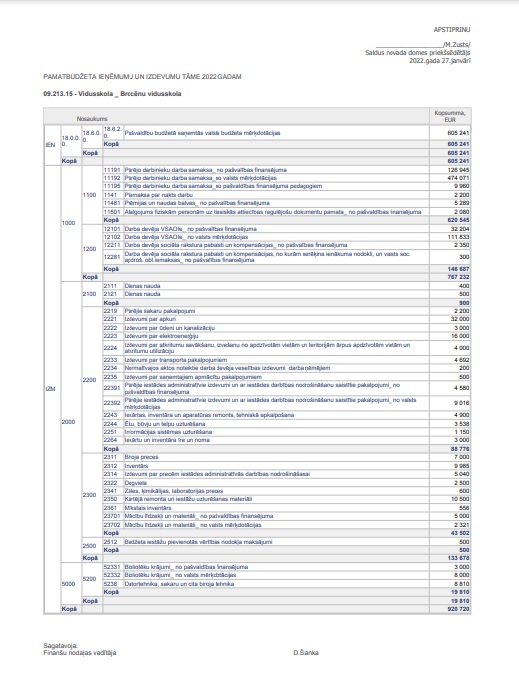 